от 2 июля 2021 года № 157О внесении изменений в распоряжение администрации Килемарского муниципального района от 18 марта 2020 года № 541. Внести в распоряжение администрации Килемарского муниципального района от 18 марта 2020 года № 54 «О введении повышенной готовности на территории Килемарского муниципального района» в редакции распоряжений от 27.03.2020 г. № 67, от 31.03.2020 г. № 69, от 06.04.2020 г. № 79, от 20.04.2020 г. № 84, от 29.04.2020 г. № 88, от 20 мая 2020 г. № 92, от 29.05.2020 г. № 109, от 20.06.2020 г. №114а, от 29.06. 2020 г. №124а, от 17.07.2020 г. №134а, от 24.07.2020 г. №137а, от 12.08.2020г.  №158а, от 04.09.2020 г. № 177, от 25.09.2020 г. № 201, от 16.10.2020 г. №229, от 13.11.2020 г. № 252, от 15.01.2021 г. г. № 6,  от 15.02.2021 г. № 19, от 15.03.2021 г. № 53, от 19.04.2021 г. № 81, от 31.05.2021г. № 125, от 15.06.2021г. № 141 следующие изменения:а) в пункте 1 слова «до 5 июля 2021 г.» заменить словами «до 9 августа 2021 г.»;б) в пункте 2 слова «до 5 июля 2021 г.» заменить словами «до 9 августа 2021 г.»;в) в пункте 3 слова «до 5 июля 2021 г.» заменить словами «до 9 августа 2021 г.»;г) в подпункте «а» пункта 6 слова «по 5 июля 2021 г.» заменить словами «по 9 августа 2021 г.»;д) в пункте 7.1:в абзаце первом слова «по 5 июля 2021 г.» заменить словами «по 9 августа» 2021 г.»;е) дополнить пунктом 7.2 следующего содержания:«7.2. Установить, что в период с 5 июля по 9 августа 2021 г. организации независимо от организационно-правовой формы и формы собственности, а также индивидуальные предприниматели, оказывающие услуги общественного питания, обязаны:приостановить с 23 час. 00 мин. до 6 час. 00 мин. по местному времени оказание гражданам услуг общественного питания  (за исключением продажи товаров, обслуживания навынос без посещения гражданами помещений предприятий, доставки заказов и оказания бытовых услуг), проведение зрелищно-развлекательных мероприятий;ж) дополнить пунктом 7.3 следующего содержания:«7.3. Установить, что в период с 5 июля по 9 августа 2021 г.:а) концертные организации обязаны осуществлять свою деятельность при условии:обеспечения заполняемости не более чем на 50 процентов от имеющихся мест;б) органы записи актов гражданского состояния обязаны осуществлять деятельность в части предоставления государственных услуг по торжественной регистрации брака при условии нахождения в торжественном зале и иных помещениях не более 10 человек (лица, вступающих в брак; приглашенные ими гости; лицо, осуществляющее фотовидеосъемку) с соблюдением дистанции между посетителями не менее 1,5 метра (социальное дистанционирование). Социальное дистанционирование не распространяется на лиц, вступающих в брак.».2. 	Контроль за выполнением настоящего распоряжения оставляю за собой.3. Настоящее распоряжение вступает в силу со дня его обнародования на информационном стенде Килемарского муниципального района.4. Разместить настоящее распоряжение на странице администрации Килемарского муниципального района в информационно-телекоммуникационной сети официального интернет-портала Республики Марий Эл.	 КИЛЕМАР МУНИЦИПАЛЬНЫЙ РАЙОНЫНАДМИНИСТРАЦИЙАДМИНИСТРАЦИЯКИЛЕМАРСКОГО МУНИЦИПАЛЬНОГО РАЙОНАРАСПОРЯЖЕНИЙРАСПОРЯЖЕНИЕГлава администрацииКилемарского муниципального районаТ.В. Обухова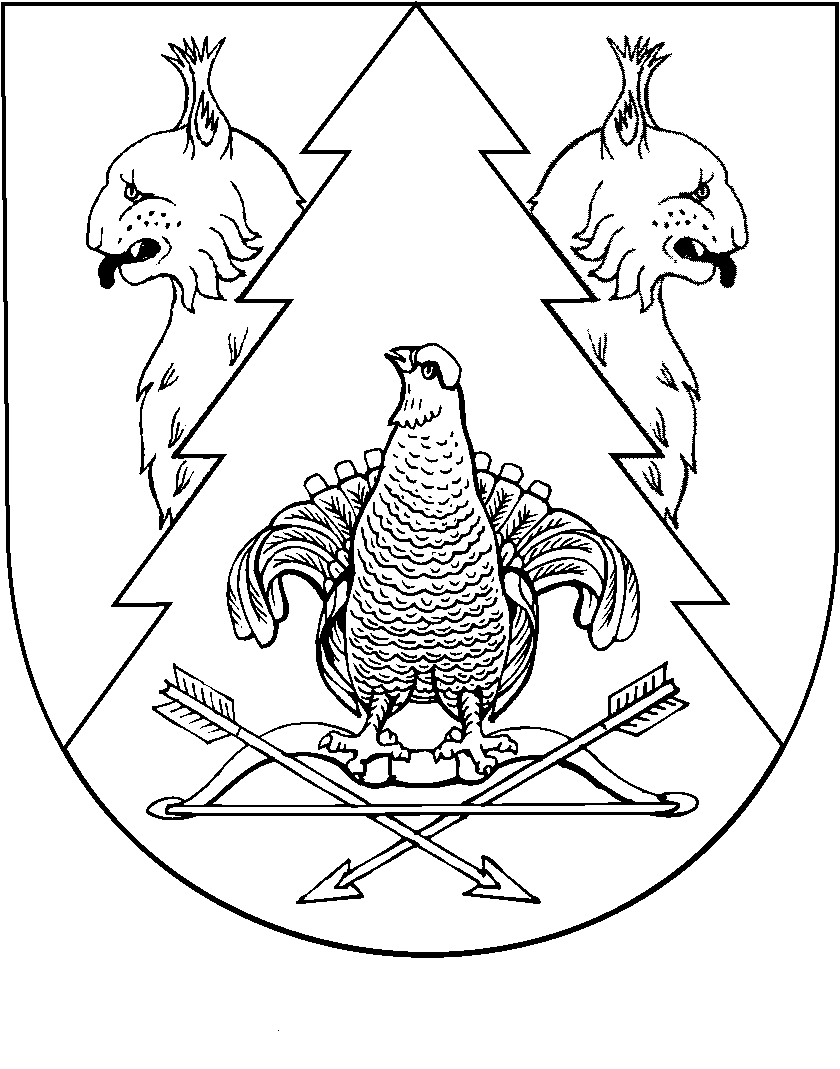 